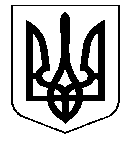 УКРАЇНАНОСІВСЬКА  МІСЬКА  РАДАНОСІВСЬКОГО  РАЙОНУ ЧЕРНІГІВСЬКОЇ  ОБЛАСТІВИКОНАВЧИЙ  КОМІТЕТР І Ш Е Н Н Я31 жовтня  2019  року       	   м. Носівка                                     № 309 Про впорядкування адресних реквізитів 	Відповідно до статті 30 Закону України «Про місцеве самоврядування в Україні»,   «Положення про порядок присвоєння та зміни поштових адрес об’єктам нерухомого майна на території Носівської міської ради», затвердженого рішенням виконавчого комітету міської ради від 25.10.2018 р.  № 321, розглянувши подані документи, виконавчий комітет міської ради            в и р і ш и в:1. Житловому будинку, зареєстрованому: вул. 18 Партз’їзду (тепер – вул. Троїцька), 51, м. Носівка, який належав покійному Семенію Анатолію Федоровичу  (Свідоцтво про право власності від ХХХ № ХХХ), присвоїти фактичні адресні реквізити: вул. Троїцька, 85, м. Носівка. 2. Квартирі, зареєстрованій: вул. Стратілата (тепер – Ніжинський шлях), 1, кв. 2, м. Носівка, яка належить Сенику Олександру Васильовичу (свідоцтво про право власності від ХХХ, №ХХХ), присвоїти фактичні адресні реквізити: Ніжинський шлях, 1, м. Носівка, як цілій частині житлового будинку. 3. Контроль за виконанням рішення покласти на заступника міського голови з питань житлово – комунального господарства О. Сичова.Міський голова                                                                          В. ІГНАТЧЕНКО